ATIVIDADE  DOMICILIAR  - DISTANCIAMENTO SOCIAL  COVID -19ATIVIDADES DE ÉTICA –  6º ANOSPROFESSORA: MARIÂNGELA PERÍODO: DE 27/04 à 01/05ATIVIDADES REFERENTE A:  1 ( UMA AULA) NA SEMANACaros alunos o tema dessa semana ainda é o mesmo da semana passa “ Conversando a gente se entende “ Vocês devem copiar do texto somente  o que estiver grifado.  A atividade apresentada pode ser impressa, ok.O QUE É DIALOGARVocê já reparou quantas brigas poderiam ser evitadas se as pessoas estivessem dispostas a conversar? Quantos desentendimentos talvez tivessem fim se as pessoas ouvissem e tentassem compreender o outro?As pessoas que não querem conversar, perguntar, ouvir, argumentar acabam trancadas nelas mesmas e, com isso, vão tendo mais dificuldade em conviver com as outras.É importante valorizar os momentos de convivência com a família, os amigos, os colegas. Nessas horas, podemos conversar, ser ouvidos com respeito, trocar ideias, aprender a respeitar a opinião do outro. Tudo isso nos ajuda a nos conhecer melhor.O filósofo grego Platão (428/427 -348/347 a.C.) acreditava que a filosofia acontecia por meio do diálogo. Seus trabalhos foram registrados em forma de diálogo e abordavam temas como ética, teatro e arte.O filósofo-francêsAndré Comte-Sponville(1952-) explica que o diálogo é o ato de duas ou mais pessoas conversarem entre si em busca de uma mesma verdade.Aliás, o diálogo como busca da verdade é uma das origens da Filosofia, como bem nos ensinou o filósofo grego Sócrates (490-399 a.C.).Platão, discípulo de Sócrates explora ainda mais essa arte. Chamava-a de dialética, algo como um caminho entre ideias opostas para se chegar a uma conclusãoverdadeira. Platãopensava que erapossível ter certeza sobre determinados conhecimentos e, por isso, investia toda a sua inteligência na busca por esse conhecimento.Já para Aristóteles (que fora aluno de Platão), a dialética pode somente nos fornecer um conhecimento provável.Por sua vez, o filósofo alemão Jurgen Habermas (1929-) diz que o diálogo deveser usado para se conseguir chegar a um consenso, ou seja, a um acordo. O resultado desse diálogo não será necessariamente a verdade, mas um acordo entre as partes envolvidas.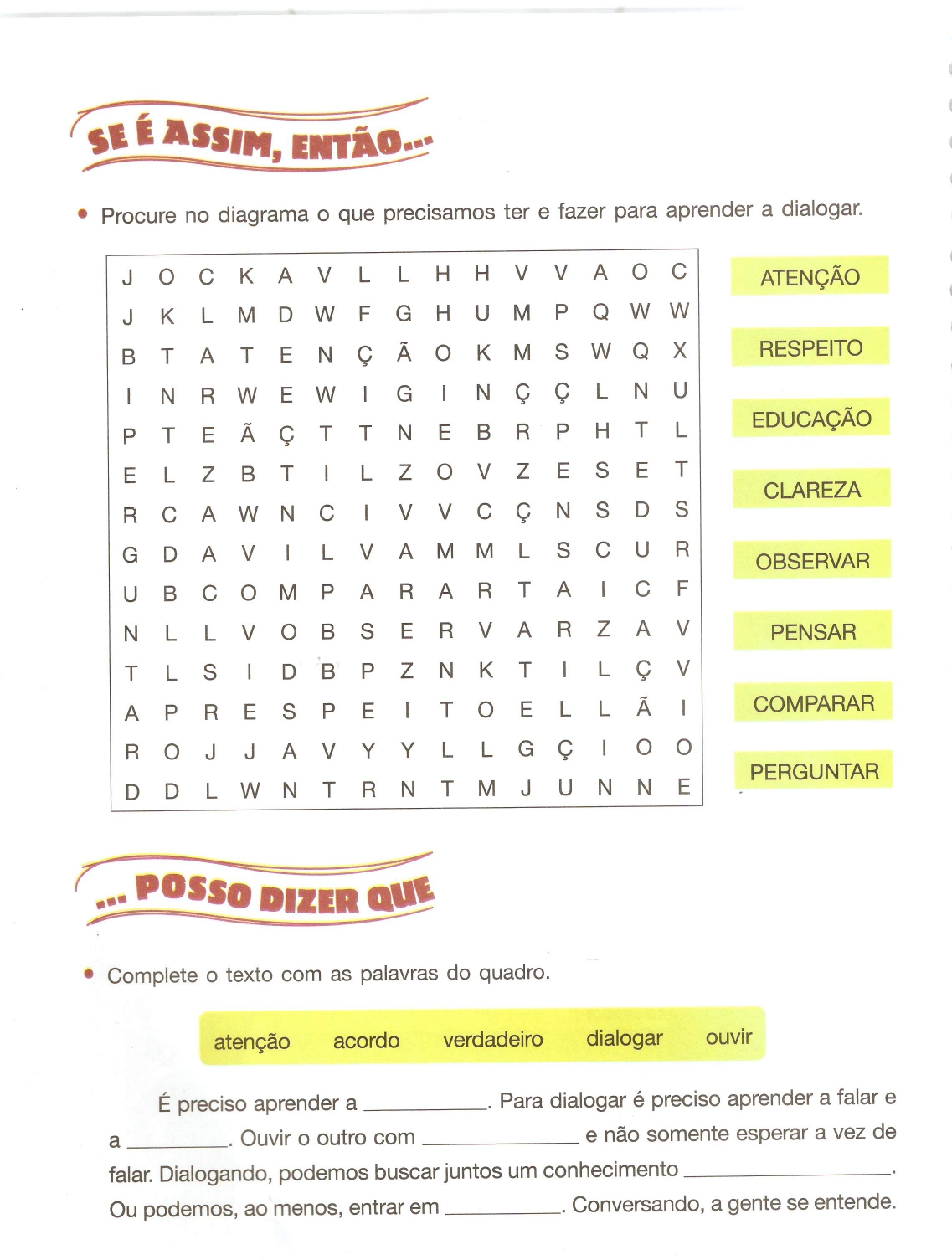 